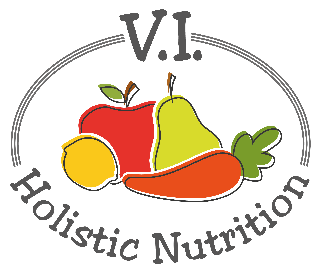 TUSCAN WHITE BEANS AND KALEHere’s another recipe from Engine 2. Take a trip to Tuscany - in no time at all! This throw-it-together dinner is a great go-to meal for those nights when you want something comforting, nourishing and quick. Protein-rich white beans, whole-grain pasta and superfood kale make up the tasty basics here. With garlic and a dash of salt and pepper, the simple flavors of this dish can really shine! Makes 1 medium serving.Ingredients:1 cup whole wheat or gluten free pastaA little purified water for ‘frying’1/8 onion, chopped1 garlic clove, minced or finely chopped½ can cannellini beans (white kidney beans)1 tsp. Italian seasoning blend1 tomato, diced2 cups kale, choppedOptional: olive oil to taste (Don’t cook with it just add a tsp. for flavour at the end.)Sea salt and pepper to taste Method:Cook the pasta according to the directions on the box.In a medium pot, add water and heat to medium low.Add onions and cook for 8 minutes until translucent.Add garlic and cook for another minute.Add beans, Italian seasoning, tomato and simmer for 5 minutes.Add kale and simmer for an additional 5 minutes.Plate the pasta and top with the bean mixture.Add sea salt, pepper and a dash of tasty olive oil as desired.Note: heating oils and exposing them to air and sunlight changes the molecular structure which can turn a healthy oil into an unhealthy oil. So, if you are going to use oils, store in dark glass bottles and add after cooking for flavour.